導演蓋文·歐唐納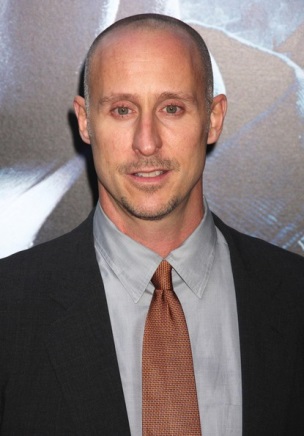 演員學生課後影評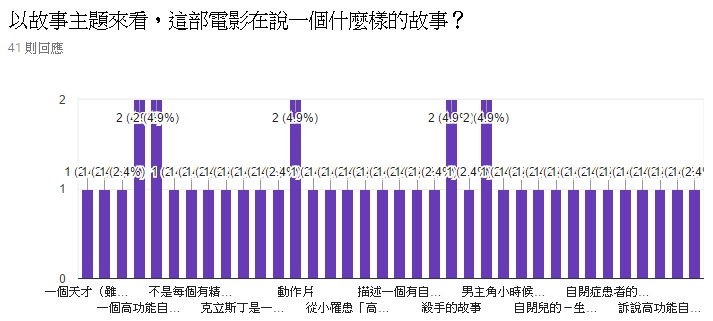 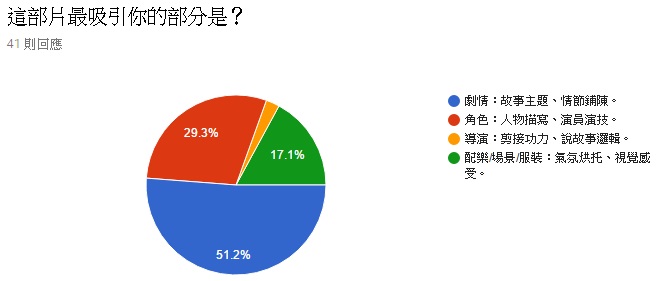 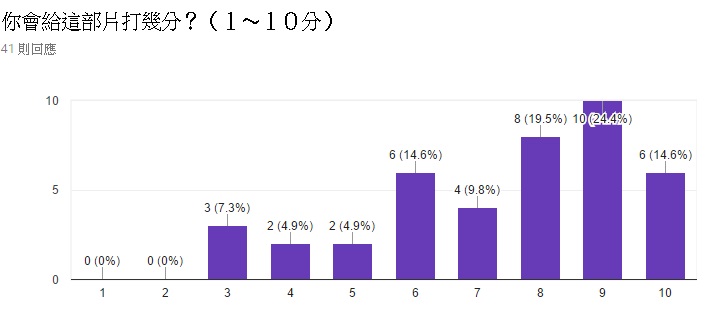 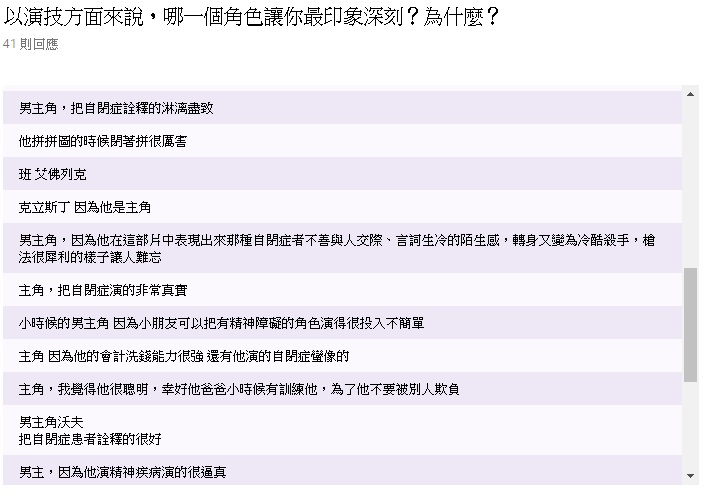 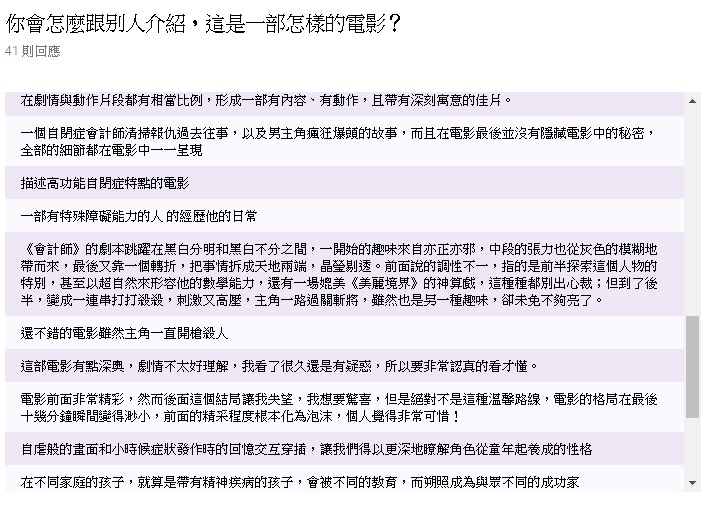 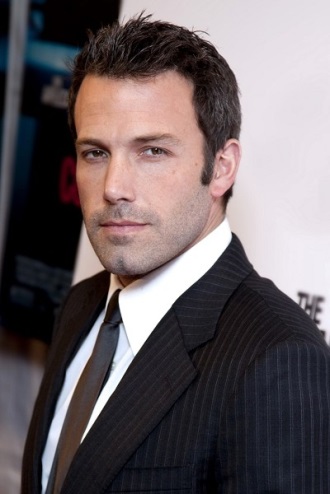 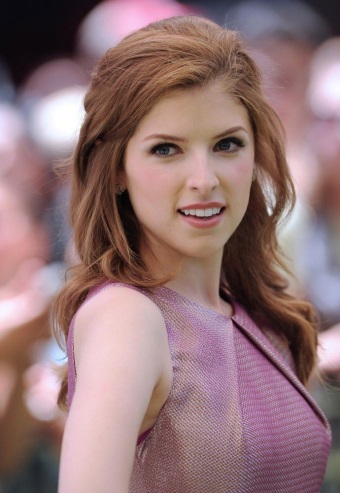 班·艾佛列克克利斯汀·「克里斯」·沃夫安娜·坎卓克黛娜·卡明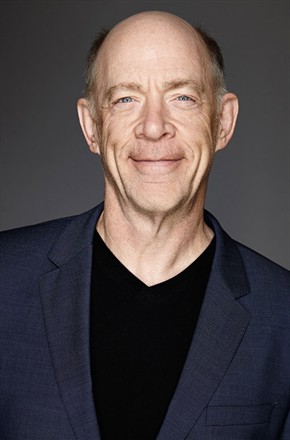 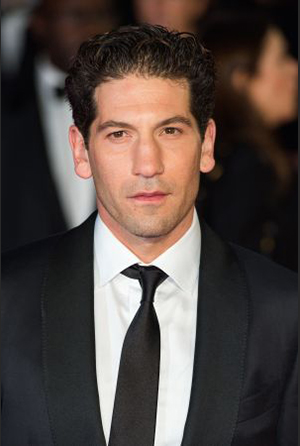 J·K·西蒙斯雷·金恩強·柏恩瑟布拉克斯頓·「布拉克斯」·沃夫